Ekonomiskt rådÅlands ekonomi har satts i gungning. Konsekvenserna blir stora och genomgripande. Återhämtningen förutspås bli långsam. Underskottet i de offentliga finanserna ökar snabbt och den offentliga ekonomin försvagas kraftigt. Landskapsregerigen estimerar att vid utgången av denna mandatperiod kommer landskapets lånestock att uppgå till 120 miljoner euro. Vi behöver nyttja all den kreativitet, flexibilitet och kompetens som finns både inom politik, privat och offentlig sektor. Redan före pandemin var Ålands bnp-utveckling svag. Ett ekonomiskt råd med bred kompetens bör snarast tillsättas. Rådet bör belysa utmaningar och problem men också eventuella möjligheter. Ett helhetsgrepp bör tas kring finanspolitik, ekonomi, näringsliv, turism, matchning på arbetsmarknaden, arbetslöshet och social hållbarhet. Rådet kan med fördel bestå av medlemmar från olika grenar inom näringslivet, kommuner, Åsub, arbetsmarknadsorganisationer samt forskning och utbildning.FÖRSLAGRubrik i den allmänna motiveringen: Vägen till en stabil offentlig ekonomi kräver krafttagSida:11Följande text läggs till: Landskapsregeringen kommer att tillsätta ett Ekonomiskt råd med samlad och bred kompetens för att kunna bistå med förslag på åtgärder för att mildra den ekonomiska krisen och uppnå hållbara offentliga finanser.Mariehamn den 7 maj 2021Katrin Sjögren			Simon PåvalsPernilla Söderlund              		 Ingrid Zetterman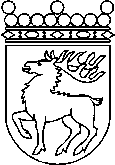 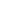 Ålands lagtingBUDGETMOTION nr  100/2020-2021BUDGETMOTION nr  100/2020-2021Lagtingsledamot DatumKatrin Sjögren m.fl.2021-05-07Till Ålands lagtingTill Ålands lagtingTill Ålands lagtingTill Ålands lagtingTill Ålands lagting